REPUBLICA DE CHILEILUSTRE MUNICIPALIDAD DE SAN ANTONIO			ORD:    __________/ANT.:       Ley N° 19.925, 2004, sobre expendio y consumo de bebidas alcohólicas; DFL 1, 2006, Fija El Texto Refundido, Coordinado y Sistematizado de la Ley Nº 18.695, Orgánica Constitucional de MunicipalidadesMAT: Solicita  pronunciamiento sobre instalación local para “indicar giro solicitado”.-SAN ANTONIO,           DE	: ALCALDE   I. MUNICIPALIDAD DE SAN ANTONIO            A	: DIRECTIVA JUNTA DE VECINOS  N° _______          		                                              En atención a la permanente preocupación que tiene nuestro Municipio por contar con la opinión y participación de nuestro vecinos  y con la finalidad de dar una aplicación integral a lo establecido en la  Ley orgánica constitucional de municipalidades “El Otorgamiento, la renovación o el traslado de las patentes de alcoholes se practicará previa consulta a las juntas de vecinos respectivas”   	Por lo anterior, solicito a Ud., tenga a bien, emitir un informe respecto de la instalación del local de expendio de  Bebidas Alcohólicas ubicado en el siguiente sector de la Comuna:Para su conocimiento y fines.                                      Saluda atentamente a Ud.,					         ____________________________________								 OMAR VERA CASTRO         ALCALDE       OVC/ xxxx     Distribución:     Sr. Comisario 1era. Comisaría de San Antonio.     Departamento Ventanilla Única Municipal          Departamento de Ingresos Municipales. N° Nombre del solicitanteRutGiro SolicitadoDirección Comercial en que se emplazará1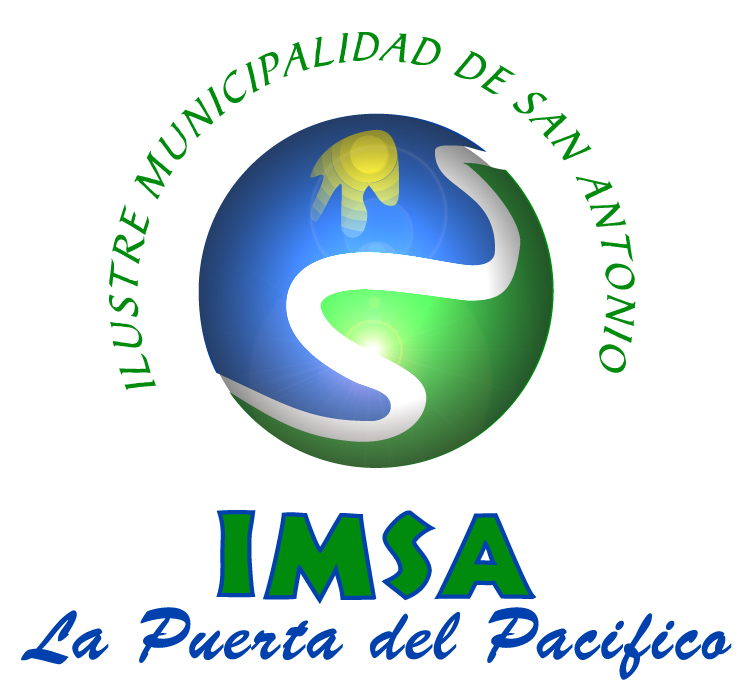 